Create-n-Paint Política de cancelación completa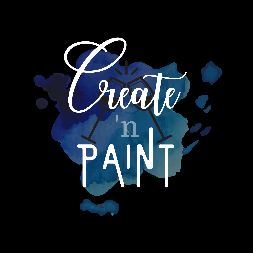 Para compras de boletos individuales: Los compradores de entradas individuales pueden optar por cancelar su reserva en cualquier momento, hasta la hora de reserva programada. Si el Cliente individual no se presenta a su reserva, el Cliente debe comunicarse con Create-n-Paint Studio dentro de las 24 horas para reprogramar su reserva en una fecha posterior razonablemente acordada tanto por el Cliente individual como por el Propietario. Si el Cliente individual no reprograma dentro de las 24 horas posteriores a su reserva perdida, el Cliente individual pierde el derecho a cualquier oportunidad de reprogramación para la compra de su boleto individual y debe volver a comprar un boleto por el monto total para cualquier sesión futura.Para fiestas o sesiones grupales: Las fiestas / sesiones grupales deben optar por reprogramar toda la reserva del grupo, o cancelarla por completo si así lo desean, más de 48 horas antes del inicio de la hora de reserva original del grupo. Si el grupo cancela dentro de las 48 horas de su reservación programada, el grupo tendrá la oportunidad de reprogramar la reservación en una fecha futura, por una tarifa del 20% del costo total de la reservación original del grupo. Si el grupo cancela dentro de las 48 horas de su reserva programada y no elige reprogramar su reserva dentro de las 24 horas de la cancelación, el grupo recibirá un reembolso por el monto del 80% del costo total de la reserva. Si algunos miembros de la reserva de grupo no se presentan, y al menos el 50% de los miembros del grupo están presentes a más tardar 10 minutos después de su reserva de grupo, no se descontará ni se otorgará ningún reembolso parcial para los miembros que no hayan llegado por su reserva programada.Para inquilinos privados del edificio: Debido a la naturaleza de nuestro modelo comercial, basado en la programación y la disponibilidad de espacio, después de su compra, si opta por cancelar o modificar los horarios en los que alquila nuestro edificio, debe cancelar o optar por modificar su reserva más de 14 días. de su reserva programada. Para cualquier reserva de edificio privado de cualquier duración, Create-n-Paint cobrará un depósito del 50% en el momento de la compra, basado en el costo total de su alquiler completo, incluidos los impuestos y tarifas aplicables. El comprador debe cancelar o modificar su reserva más de 14 días antes de su reserva programada de edificio privado, para recibir un reembolso completo del monto del depósito (si se cancela). El comprador pierde el derecho a cualquier reembolso parcial o total del depósito del 50% en su reserva, si cancela o modifica su reserva de edificio privado dentro de los 14 días de su reserva programada inicial. El propietario de Create-n-Paint Studio se reserva el derecho de cancelar o modificar cualquier reserva de edificio privado con o sin aviso, y reembolsará el monto total del depósito si el propietario cancela su reserva de edificio privado con o sin aviso.Create-n-Paint Términos del acuerdoEste sitio web es propiedad y está operado por Create-n-Paint Studio, LLC. Estos Términos establecen los términos y condiciones bajo los cuales puede utilizar nuestro sitio web y los servicios ofrecidos por nosotros. Este sitio web ofrece a los visitantes servicios de entretenimiento a través de artesanías. Al acceder o utilizar el sitio web de nuestro servicio, usted aprueba que ha leído, entendido y acepta estar sujeto a estos Términos.Al comprar un artículo, usted acepta que: (i) es responsable de leer la lista completa del artículo antes de comprometerse a comprarlo: (ii) celebra un contrato legalmente vinculante para comprar un artículo cuando se compromete a comprar un artículo y completa el proceso de pago del check-out.Los precios que cobramos por utilizar nuestros servicios / productos se enumeran en el sitio web. Nos reservamos el derecho de cambiar nuestros precios de los productos que se muestran en cualquier momento y de corregir los errores de precios que puedan ocurrir inadvertidamente. Información adicional sobre precios e impuestos sobre las ventas está disponible en la página de pagos.Podemos, sin previo aviso, cambiar los servicios; dejar de proporcionar los servicios o cualquier característica de los servicios que ofrecemos; o crear límites para los servicios. Podemos rescindir o suspender el acceso a los servicios de forma permanente o temporal sin previo aviso y sin responsabilidad por cualquier motivo, o sin motivo alguno.El Servicio y todos los materiales en el mismo o transferidos por el mismo, incluidos, entre otros, software, imágenes, texto, gráficos, logotipos, patentes, marcas comerciales, marcas de servicio, derechos de autor, fotografías, audio, videos, música y todos los derechos de propiedad intelectual relacionados con los mismos, son propiedad exclusiva de Shala Boyd de Create-n-Paint Studio. Salvo que se disponga explícitamente en este documento, nada en estos Términos se considerará que crea una licencia en o bajo dichos Derechos de Propiedad Intelectual, y usted acepta no vender, licenciar, alquilar, modificar, distribuir, copiar, reproducir, transmitir, exhibir públicamente, realizar, publicar, adaptar, editar o crear públicamente trabajos derivados de los mismos.Podemos rescindir o suspender de forma permanente o temporal su acceso al servicio sin previo aviso y sin responsabilidad por cualquier motivo, incluso si, a nuestro exclusivo criterio, viola alguna disposición de estos Términos o cualquier ley o reglamento aplicable. Puede interrumpir el uso y solicitar la cancelación de su cuenta y / o cualquier servicio en cualquier momento. Sin perjuicio de cualquier disposición en contrario en lo anterior, con respecto a las suscripciones renovadas automáticamente a servicios de pago, dichas suscripciones se suspenderán solo al vencimiento del período respectivo por el cual ya ha realizado el pago.Usted acepta indemnizar y mantener a Shala Boyd y a todos los demás agentes de Create-n-Paint Studio indemnes de cualquier demanda, pérdida, responsabilidad, reclamo o gasto (incluidos los honorarios de abogados), realizados en su contra por un tercero debido a, o que surja fuera de, o en conexión con su uso del sitio web o cualquiera de los servicios ofrecidos en el sitio web.En la medida máxima permitida por la ley aplicable, Shala Boyd y todos los demás agentes de Create-n-Paint no asumen responsabilidad alguna por cualquier (i) error, error o inexactitud del contenido; (ii) lesiones personales o daños a la propiedad, de cualquier naturaleza, que resulten de su acceso o uso de nuestro servicio; y (iii) cualquier acceso o uso no autorizado de nuestros servidores seguros y / o toda la información personal almacenada en ellos.En la medida máxima permitida por la ley aplicable, Shala Boyd y todos los demás agentes de Create-n-Paint no asumen responsabilidad alguna por cualquier uso ilegal o inadecuado de bebidas alcohólicas en las instalaciones, traídas o consumidas por usted antes, durante o después de su Sesión reservada.Nos reservamos el derecho de modificar estos términos de vez en cuando a nuestro exclusivo criterio. Por lo tanto, debe revisar estas páginas periódicamente. Cuando cambiemos los Términos de manera material, le notificaremos que se han realizado cambios sustanciales en los Términos. Su uso continuado del sitio web o nuestro servicio después de cualquier cambio constituye su aceptación de los nuevos Términos. Si no está de acuerdo con alguno de estos términos o con cualquier versión futura de los mismos, no utilice ni acceda (o continúe accediendo) al sitio web o al servicio.Usted acepta recibir de vez en cuando mensajes y materiales promocionales de nuestra parte, por correo, correo electrónico o cualquier otro formulario de contacto que nos proporcione (incluido su número de teléfono para llamadas o mensajes de texto). Si no desea recibir dichos materiales promocionales o avisos, simplemente avísenos en cualquier momento.Puede descargar una copia de todos los Términos y Políticas haciendo clic en el enlace de arriba.Para excluirse de los Términos, envíe su solicitud al Propietario a través del formulario de contacto oficial que se proporciona en tres lugares en https://createnpaint.com.